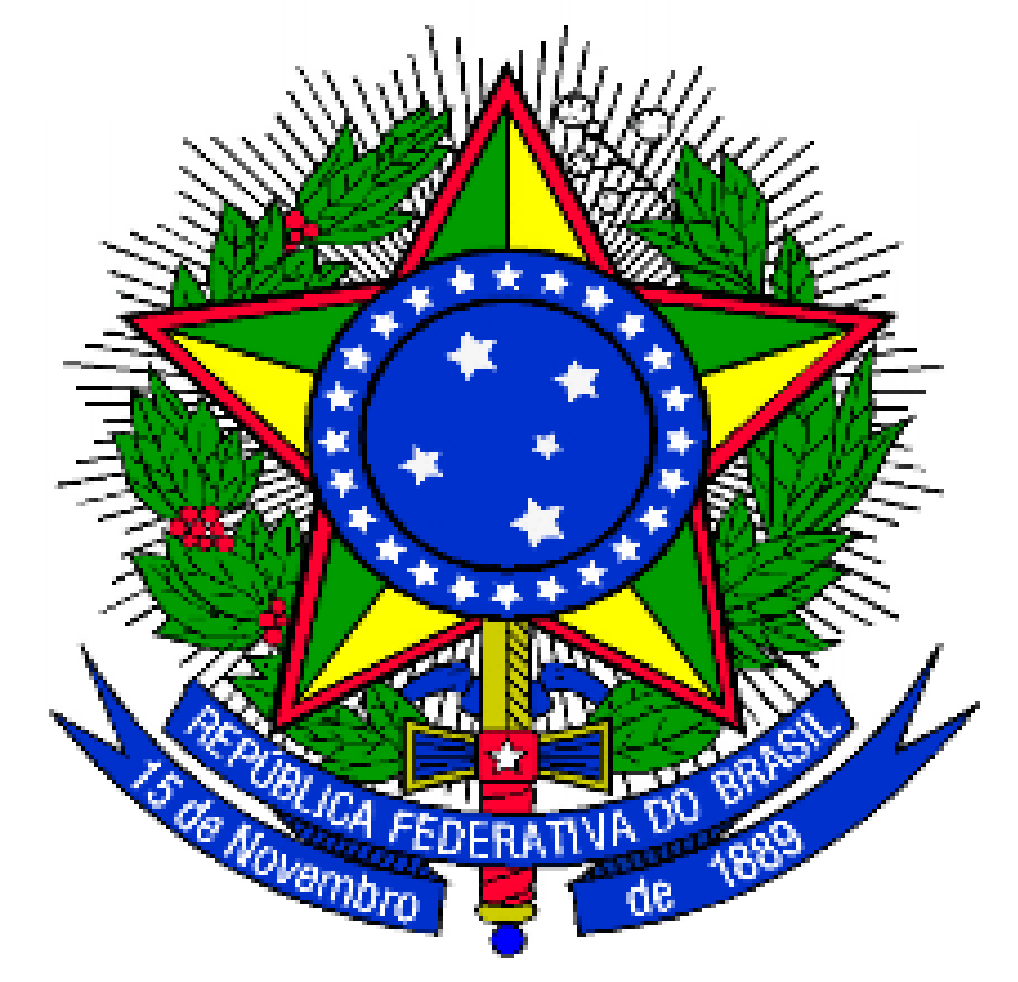 MINISTÉRIO DA EDUCAÇÃOSECRETARIA DE EDUCAÇÃO PROFISSIONAL E TECNOLÓGICAINSTITUTO FEDERAL DE EDUCAÇÃO, CIÊNCIA E TECNOLOGIA DE MINAS GERAISGABINETE DA DIREÇÃO - CAMPUS OURO PRETORua Pandiá Calógeras, 898 – Bairro Bauxita- Ouro Preto – Minas Gerais- CEP: 35.400-000(31)3559-2112- gabinete.ouropreto@ifmg.edu.brANEXO VICADASTRO DO COORDENADOR GERAL / PROGRAMA DE EXTENSÃO– EDITAL 054/2017DIRETORIA DE INOVAÇÃO, PESQUISA, PÓS-GRADUAÇÃO  E EXTENSÃO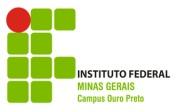 DIRETORIA DE INOVAÇÃO, PESQUISA, PÓS-GRADUAÇÃO  E EXTENSÃODIRETORIA DE INOVAÇÃO, PESQUISA, PÓS-GRADUAÇÃO  E EXTENSÃODIRETORIA DE INOVAÇÃO, PESQUISA, PÓS-GRADUAÇÃO  E EXTENSÃODIRETORIA DE INOVAÇÃO, PESQUISA, PÓS-GRADUAÇÃO  E EXTENSÃODIRETORIA DE INOVAÇÃO, PESQUISA, PÓS-GRADUAÇÃO  E EXTENSÃODIRETORIA DE INOVAÇÃO, PESQUISA, PÓS-GRADUAÇÃO  E EXTENSÃODADOS DO COORDENADOR GERALDADOS DO COORDENADOR GERALDADOS DO COORDENADOR GERALDADOS DO COORDENADOR GERALDADOS DO COORDENADOR GERALDADOS DO COORDENADOR GERALDADOS DO COORDENADOR GERALNOME COMPLETONOME COMPLETONOME COMPLETONOME COMPLETONOME COMPLETONOME COMPLETOMATRÍCULA SIAPECARGO/FUNÇÃO:SETOR DE LOTAÇÃO:SETOR DE LOTAÇÃO:SETOR DE LOTAÇÃO:SETOR DE LOTAÇÃO:SETOR DE LOTAÇÃO:TELEFONE/RAMALDATA DE NASCIMENTO DATA DE NASCIMENTO DATA DE NASCIMENTO NATURALIDADE NATURALIDADE NATURALIDADE NACIONALIDADEENDEREÇO RESIDENCIAL (AV, RUA, ESTRADA)ENDEREÇO RESIDENCIAL (AV, RUA, ESTRADA)ENDEREÇO RESIDENCIAL (AV, RUA, ESTRADA)ENDEREÇO RESIDENCIAL (AV, RUA, ESTRADA)ENDEREÇO RESIDENCIAL (AV, RUA, ESTRADA)ENDEREÇO RESIDENCIAL (AV, RUA, ESTRADA)ENDEREÇO RESIDENCIAL (AV, RUA, ESTRADA)NÚMERONÚMERONÚMEROCOMPLEMENTOCOMPLEMENTOCOMPLEMENTOBAIRROCIDADECIDADECIDADEESTADOESTADOESTADOCEPTELEFONE RESIDENCIALTELEFONE RESIDENCIALTELEFONE RESIDENCIALCELULARCELULARCELULARE-MAILDOCUMENTOS:DOCUMENTOS:DOCUMENTOS:DOCUMENTOS:DOCUMENTOS:DOCUMENTOS:DOCUMENTOS:CARTEIRA DE IDENTIDADECARTEIRA DE IDENTIDADEÓRGÃOEXPEDIDORÓRGÃOEXPEDIDORDATA DE EXPEDIÇÃOCPFCPFDECLARAÇÃO DECLARAÇÃO DECLARAÇÃO DECLARAÇÃO DECLARAÇÃO DECLARAÇÃO DECLARAÇÃO Declaro, para os devidos fins, que estou ciente de todas as normas e regulamento que regem o Edital 054/2017, em especial, as obrigações do coordenador geral. Ouro Preto, ______ de _______________________de  ________.___________________________________________________Assinatura do coordenador geralDeclaro, para os devidos fins, que estou ciente de todas as normas e regulamento que regem o Edital 054/2017, em especial, as obrigações do coordenador geral. Ouro Preto, ______ de _______________________de  ________.___________________________________________________Assinatura do coordenador geralDeclaro, para os devidos fins, que estou ciente de todas as normas e regulamento que regem o Edital 054/2017, em especial, as obrigações do coordenador geral. Ouro Preto, ______ de _______________________de  ________.___________________________________________________Assinatura do coordenador geralDeclaro, para os devidos fins, que estou ciente de todas as normas e regulamento que regem o Edital 054/2017, em especial, as obrigações do coordenador geral. Ouro Preto, ______ de _______________________de  ________.___________________________________________________Assinatura do coordenador geralDeclaro, para os devidos fins, que estou ciente de todas as normas e regulamento que regem o Edital 054/2017, em especial, as obrigações do coordenador geral. Ouro Preto, ______ de _______________________de  ________.___________________________________________________Assinatura do coordenador geralDeclaro, para os devidos fins, que estou ciente de todas as normas e regulamento que regem o Edital 054/2017, em especial, as obrigações do coordenador geral. Ouro Preto, ______ de _______________________de  ________.___________________________________________________Assinatura do coordenador geralDeclaro, para os devidos fins, que estou ciente de todas as normas e regulamento que regem o Edital 054/2017, em especial, as obrigações do coordenador geral. Ouro Preto, ______ de _______________________de  ________.___________________________________________________Assinatura do coordenador geral